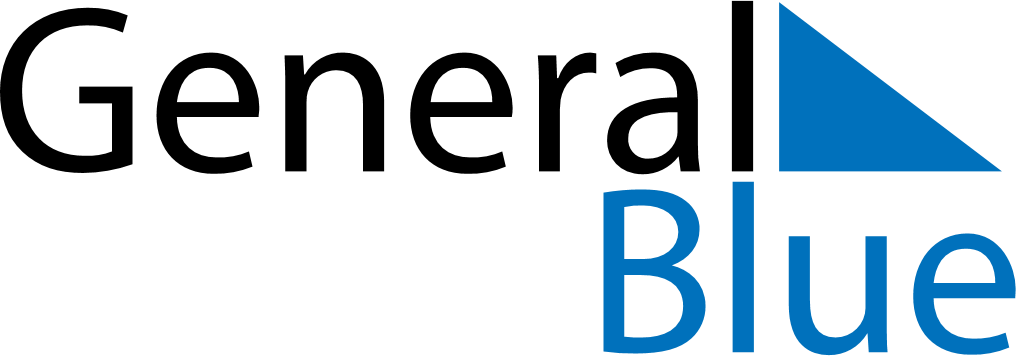 2026 – Q1Albania  2026 – Q1Albania  2026 – Q1Albania  2026 – Q1Albania  2026 – Q1Albania  2026 – Q1Albania  JanuarySundayMondayTuesdayWednesdayThursdayFridaySaturdayJanuary123January45678910January11121314151617January18192021222324January25262728293031JanuaryFebruarySundayMondayTuesdayWednesdayThursdayFridaySaturdayFebruary1234567February891011121314February15161718192021February22232425262728FebruaryFebruaryMarchSundayMondayTuesdayWednesdayThursdayFridaySaturdayMarch1234567March891011121314March15161718192021March22232425262728March293031MarchJan 1: New Year’s DayJan 2: New Year HolidayMar 2: League of Lezhë dayMar 7: Teacher’s DayMar 8: Mother’s DayMar 14: Summer DayMar 20: End of Ramadan (Eid al-Fitr)Mar 22: Sultan Nevruz’s DayMar 23: Sultan Nevruz’s Day (substitute day)